Madrid, 14 de febrero de 2020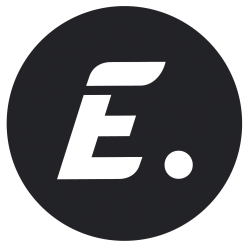 PROGRAMACIÓN DE ENERGY PARA EL SÁBADO 15 DE FEBRERO15/02/2020SÁBADOENERGYH.PrevCalf.ProgramaEp./Serie7:15TPEL ZAPPING DE SURFEROS3397:20+12HOMELAND: 'CASUS BELLI'658:00+12HOMELAND: 'EL REGRESO'668:55+7CASTLE: 'LA GUARIDA DE LOS LADRONES'319:35+7CASTLE: 'UNA COMIDA DE MUERTE'3210:20+7CASTLE: 'TE MATO Y TE REMATO'3311:05+7CASTLE: 'UN JUEGO MORTAL'3411:50+7CASTLE: 'UNA AVENTURA MORTAL'3512:45+7HAWAI 5.0: 'DESGRACIA COMPARTIDA MENOS SENTIDA'13213:40+7HAWAI 5.0: 'EL BUEN SOLDADO'13314:20+7HAWAI 5.0: 'LA PIEDRA ANGULAR'13415:10+7HAWAI 5.0: 'ACTIVOS'13516:05+7HAWAI 5.0: 'EL CAZADOR'13616:45+12C.S.I. MIAMI: 'ADICTOS Y ESPITOSOS'2317:50+12C.S.I. MIAMI: 'RECUENTO DE VÍCTIMAS'2418:35+12C.S.I. MIAMI: 'HERMANOS DE SANGRE'2519:25+12C.S.I. MIAMI: 'ZONA MUERTA'26DISTRITO 820:15+12C.S.I. NEW YORK: 'TÁCITO'18421:15+12C.S.I. NEW YORK: 'INCOMPRENSIÓN'18522:15+12C.S.I. NEW YORK: 'LA CHICA DEL LAGO'18623:00+12C.S.I. NEW YORK: 'CLUEDO C.S.I.'18723:55+12C.S.I. NEW YORK: 'ÚLTIMAS ADMISIONES'1880:50+12C.S.I. NEW YORK: 'DESANGRADO'1891:40+12C.S.I. NEW YORK: 'EL REAL MCCOY'1902:25+12C.S.I. NEW YORK: 'CONTROL P'1913:00+12C.S.I. NEW YORK: 'MENTIRAS LEGALES'1923:35+12C.S.I. NEW YORK: 'NOVECIENTOS TRECE'1934:15+12BLUE BLOODS: FAMILIA DE POLICÍAS1864:50+12BLUE BLOODS: FAMILIA DE POLICÍAS1935:30TPMIRAMIMÚSICA15:35TPLA TIENDA EN CASA16:55TPEL ZAPPING DE SURFEROS340